Конспект « Мой Родной край»для детей подготовительной к школе группеПодготовила Ионкина А.Г.Цель: закрепить знания детей о родном крае.Ход занятия:- Ребята сегодня мы с вами поговорим о нашем родном крае и любимом городе.-Как называется наша страна? 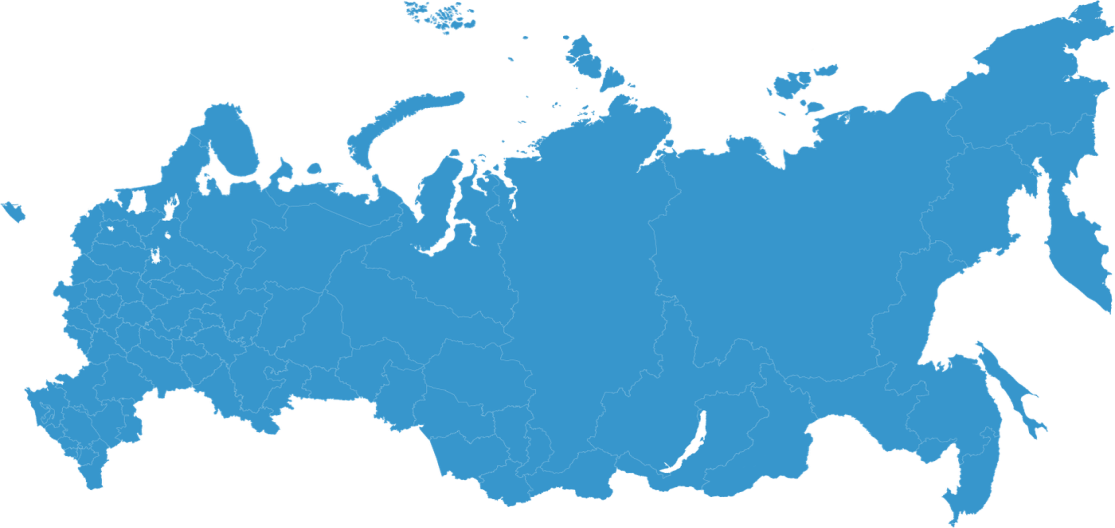 - Как называется столица России?-Назовите символы нашего государства (гимн, флаг, герб). Рассмотрите на картине, расскажите о флаге, гербе.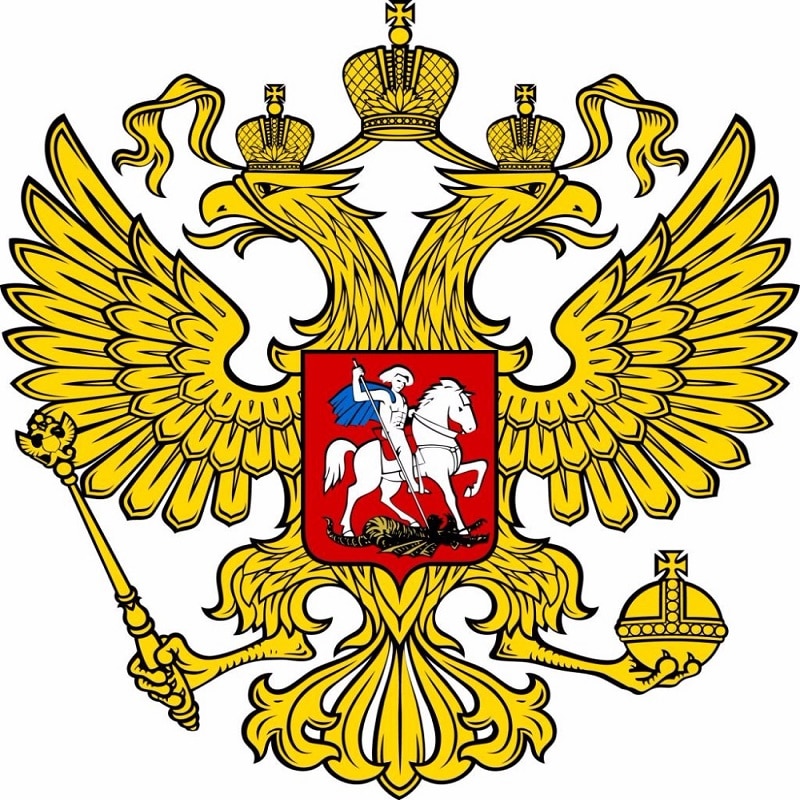 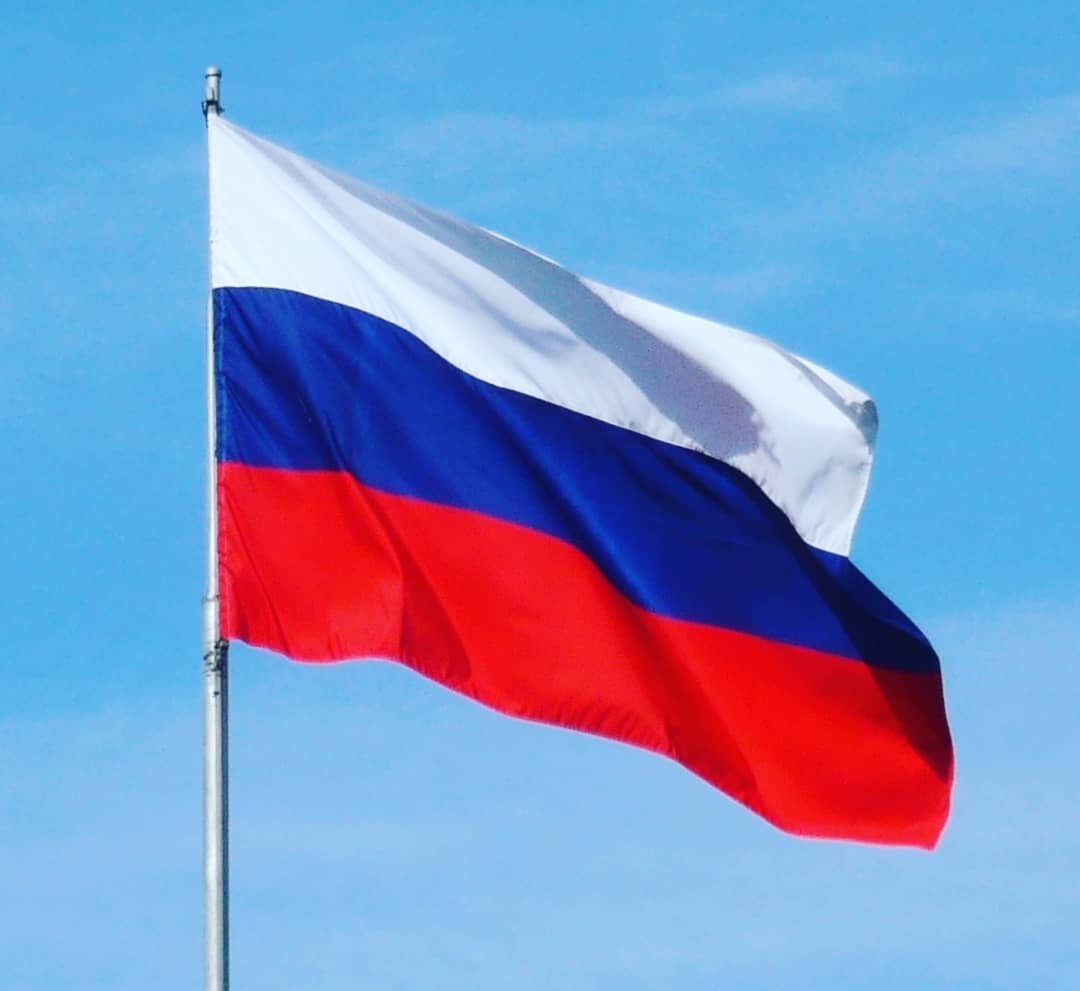 -А как нужно прослушать гимн (стоя). Послушайте вместе с ребёнком гимн.-А кто сейчас является президентом в нашей стране? Путин Владимир Владимирович
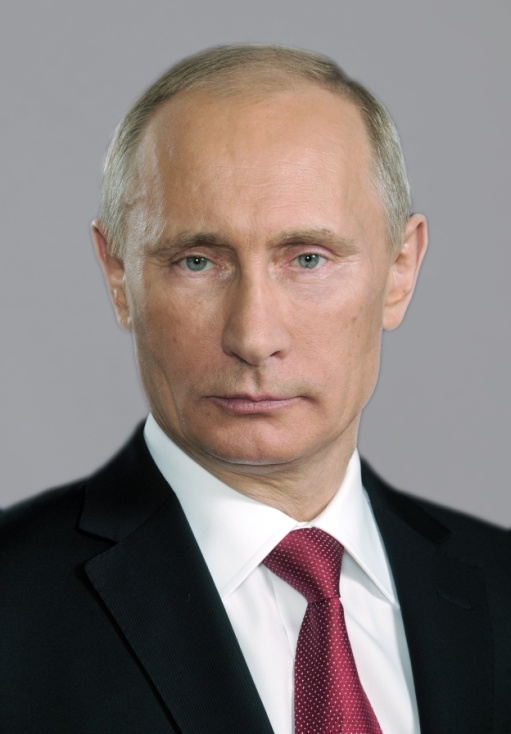 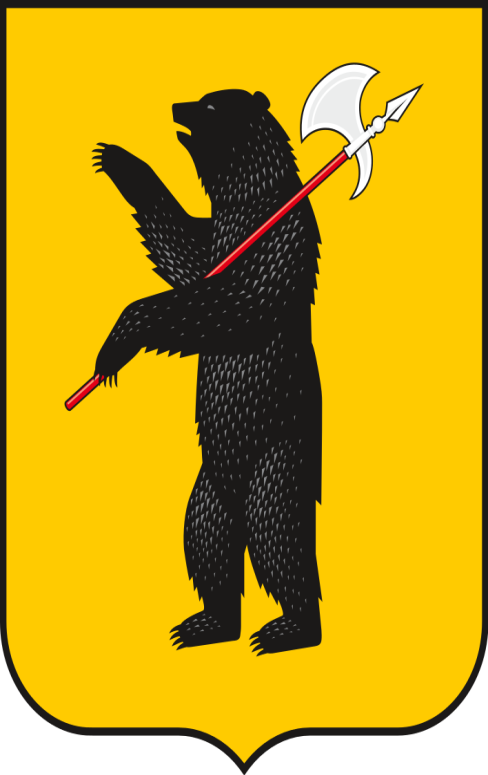 -Россия наша большая страна, а мы с вами в какой области живём?-Как называется  наш город? - Как называются жители города?- На какой реке стоит наш город?- А кто знает, как выглядит герб Ярославля? -Послушайте стихотворение о городе Ярославле Ярославль – не просто город,
В нём российская душа!
Он, как прежде, ныне молод,
А, как Волга хороша!Ярославль – живая сказка,
Жить в ней хочется всегда.
Звон малиновый на Пасху.
Дарят всем колокола.С этим городом, как с лирой
Не расстанусь никогда.
На гербе медведь с секирой,
Нипочём ему года…(автор Гаврюшкин Александр)Наша область знаменита красивой природой, много озёр, рекой Волгой. - Но чтобы, не затеряться  в городе, нужно правильно назвать свой домашний адрес и ответить на мои вопросы. -  Родители  начинают предложение, а ребёнок должен закончить его.1. Мой город называется ….2. В моём городе много…3. Наша река называется…4. Через реку построены …5. В моём городе живёт много …6. В моём городе есть ….